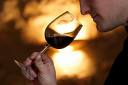 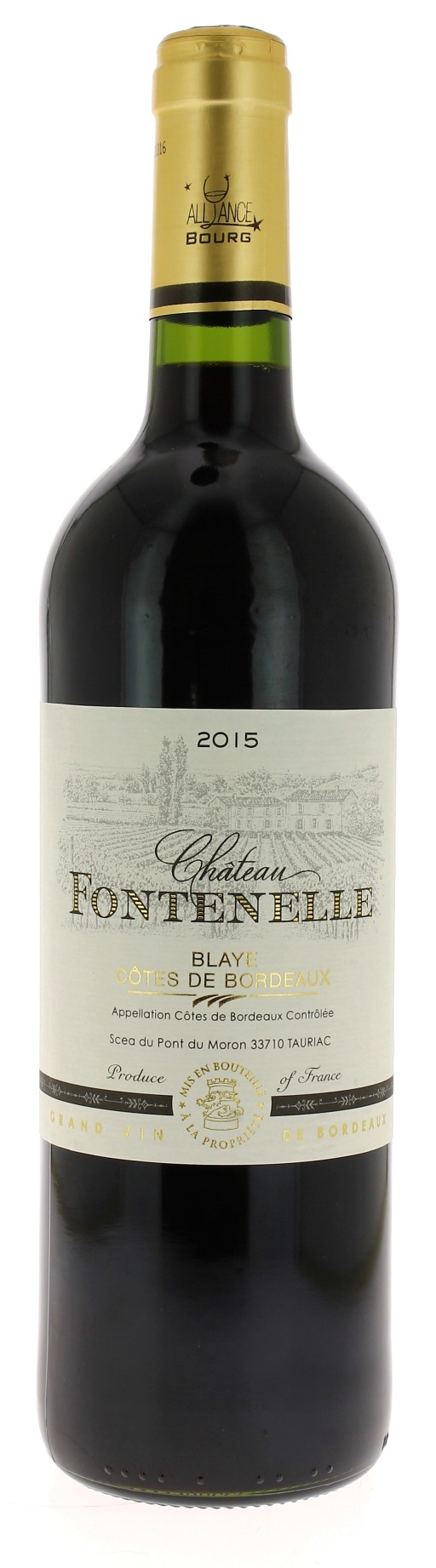 12°5CHÂTEAU FONTENELLLE 2015AOC BLAYE COTES DE BORDEAUX SCEA Pont du Moron - RécoltantLE VIGNOBLE :Nature des sols : 	Sablo limoneuxEncépagement : 	77 %   Merlot			33 %  Cabernet sauvignon DEGUSTATION ET  CONSERVATION :Commentaire de dégustation : Vin jeune sur le fruit avec un bel équilibre.Un vin plaisir.Dégustation : 	 entre 16° et 18° Vieillissement : 6 à 8 ans	Accords mets vins : viandes rouges et fromagesPALLETISATION :Dimensions palette :		1200/800/1380 mmDimension carton :		300/235/160 mmPoids du carton :		7.250 kgBouteilles/carton :		6 bouteilles deboutCartons/couche : 		25Couches/palette : 		4Bouteilles/palette : 		600	Gencod Bouteille : 	3 451 201 471 408	Gencod Carton : 	3 451 201 471 415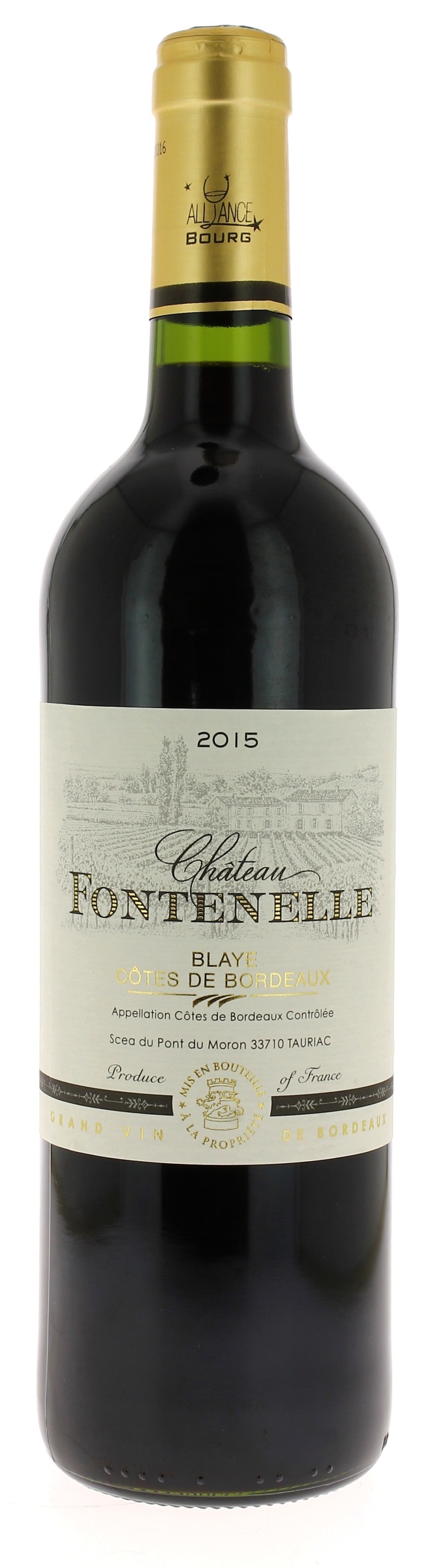 